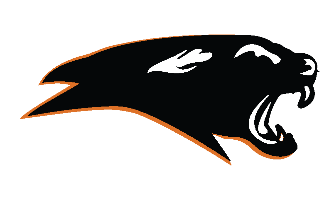 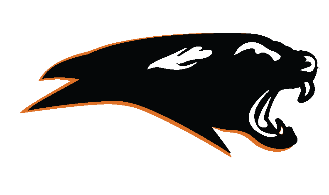 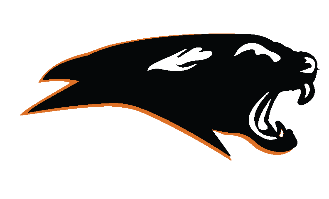 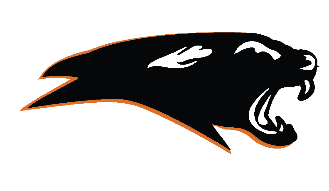 2020 GIRLS VOLLEYBALL SCHEDULEUPDATED 9/23HEAD COACH: TEBORAH HOLLINGSWORTH (thawkins@aggies.ncat.edu)ATHLETIC DIRECTOR: ANGELA MILLERPRINCIPAL: BRANDON HANSHAW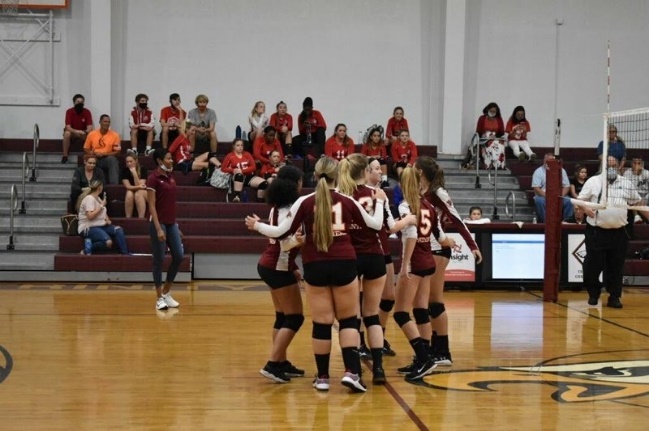 DATETIMEOPPONENTLOCATIONSEPT. 166:00LAKE BRANTLEYLAKE BRANTLEYSEPT. 175:00FOREST LAKEFOREST LAKESEPT. 234:30/5:30LAKE HOWELLLAKE HOWELLSEPT. 244:30/5:30WINTER SPINGSWINTER SPRINGSSEPT. 293:00SEMINOLESEMINOLEOCT. 95:00LYMANLYMANOCT. 125:00FOREST LAKEFOREST LAKE